技術相談申込書記入日：　　　　年　　　月　　　日航空宇宙生産技術開発センターは、企業の皆様のモノつくりに関する様々なご相談を承ります。以下の様式に必要事項をご記入の上、ipteca@gifu-u.ac.jp　　に送付ください。技術相談申し込みからの流れは次のとおりです。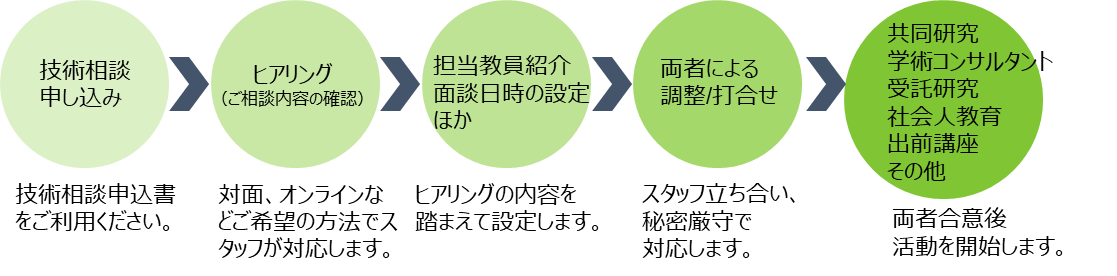 申込先 (送付先)　 E-mail：ipteca@gifu-u.ac.jp名称：国立大学法人東海国立大学機構 航空宇宙生産技術開発センター担当部門：運営室住所：501-1193　岐阜市柳戸1番1 ( 岐阜大学構内 )電話番号：058-293-3710IPTeCA受付　　　受付番号：　　　　　　　　　　　受付日：　　　　　　　　　　受付者：　　　　　　　　　　連絡先(申込者)氏名連絡先(申込者)所属名称連絡先(申込者)所属住所連絡先(申込者)所属電話番号連絡先(申込者)所属FAX連絡先(申込者)所属E-mail用件（概要）相談内容 (機密事項には留意して下さい．)相談内容 (機密事項には留意して下さい．)相談内容 (機密事項には留意して下さい．)相談内容 (機密事項には留意して下さい．)対応希望先生名 (任意)対応希望先生名 (任意)